 UPTON BY CHESTER AND DISTRICT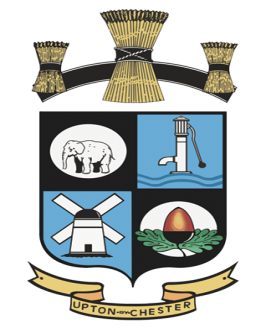  PARISH COUNCILUpton PavilionWealstone LaneUptonChesterCH2 1HD07584415343Email: clerk@uptonbychester.org.uk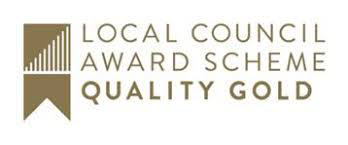 Dear Member,You are summoned to the Meeting of the General Purposes Committee to be held at 6.30 pm on Monday 11 January 2021 online, via Cisco Webex (joining details available from the Clerk).The business to be transacted at the meeting is detailed on the agenda below. Please note that Standing Orders will apply at this meeting.  Members of the press and public are entitled to attend.Signed Suzi Bull Clerk/ Proper Officer to the Parish Council 06.01.21AGENDA 1. APOLOGIES FOR ABSENCE.To receive apologies for absence as reported to the Clerk and approve reasons as necessary.2. DECLARATIONS OF INTEREST.Members are invited to declare any interests they may have in items on this agenda as per the Code of Conduct.3. MINUTES.To confirm as a true record the Minutes of the meeting held on Monday 02 November 2020. Enc4. CLERK’S REPORT.To receive and note the Clerk’s Report. Enc5. WILDLIFE POND.To receive information and consider action required to create a wildlife pond on the QE II playing field.6. CYCLING PLAN FOR UPTON.To further consider information received at the full Parish Council meeting and agree action.https://www.chestercyclecity.org/cycling-plan-for-south-east-chester/7. HIGHWAYS.Standing item to report highways matters to the clerk.8. DATE AND TIME OF THE NEXT MEETING.To confirm the date and time of the next meeting.